Приложение 1Сведения о наличии официальных сайтов у органов в сети «Интернет», 
о наличии разделов для направления обращений в электронной формеПриложение 2Сведения о наличии официальных сайтов у органов в сети «Интернет», 
о наличии разделов для направления обращений в электронной форме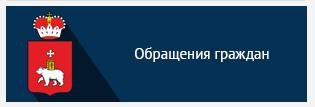 Наименование органа властиСсылка на официальный сайт органа власти Пермского края в сети «Интернет»Ссылка на страницу официального сайта, где располагается баннер для перехода на раздел для направления обращений 
в форме электронного документа на официальном сайте органа власти Пермского края в сети «Интернет»скриншот страницы официального сайта, где располагается баннер для перехода на раздел для направления обращений в электронной форме на официальном сайте органа власти Пермского края в сети «Интернет» в формате jpg.скриншот страницы официального сайта, где располагается баннер для перехода на раздел для направления обращений в электронной форме на официальном сайте органа власти Пермского края в сети «Интернет» в формате jpg.скриншот страницы официального сайта, где располагается баннер для перехода на раздел для направления обращений в электронной форме на официальном сайте органа власти Пермского края в сети «Интернет» в формате jpg.Наименование органа властиСсылка на официальный сайт органа власти Пермского края в сети «Интернет»Ссылка на страницу официального сайта, где располагается баннер для перехода на раздел для направления обращений 
в форме электронного документа на официальном сайте органа власти Пермского края в сети «Интернет»Краснокамский муниципальный районhttp://krasnokamskiy.com/http://krasnokamskiy.com/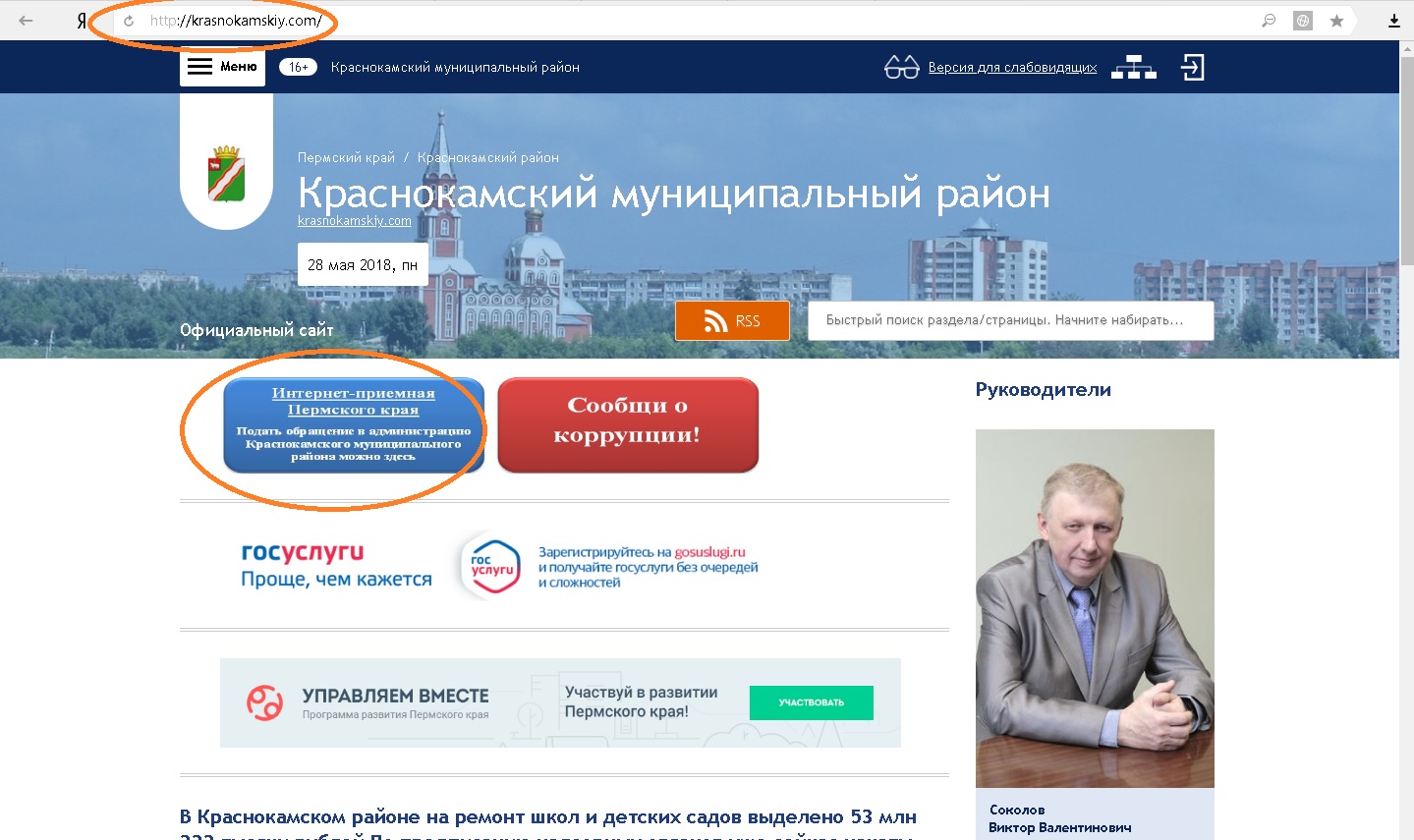 